Trendiraportti Decibel.fi       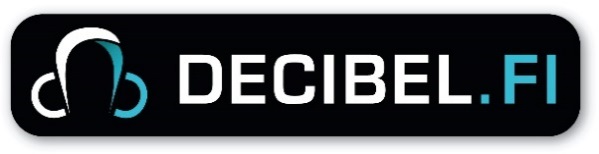 Tammikuu–maaliskuu 2018Decibelin trendiraportit ovat lyhyitä koosteita ilmiöistä tai ongelma-alueista, joiden Decibelin nuorisotiedottajat ovat huomanneet kuluneen kuukauden/ajan olleen ajankohtaisia Kysy Pois! -neuvontapalvelun kautta. Nämä raportit jaetaan kaikille niille Decibelin 11 jäsenkunnassa, jotka tarvitsevat tiedon, esimerkiksi koulukuraattoreille, terveydenhoitajille, sosiaalityöntekijöille ja nuoriso-ohjaajille. Ne jaetaan nuorisotoiminnassa mukana olevien viranhaltijoiden kautta kaikkiin Desibelin johtoryhmässä istuviin kuntiin.Aiemmat trendiraportit löytyvät osoitteesta http://www.decibel.fi/om-oss/trendrapporter-over-decibel/Tammi–maaliskuun aikana Decibeliin on tullut 705 kysymystä. Kysymyksiä on tullut tällä jaksolla vähän yli 200 kuukaudessa. Tammi–maaliskuussa käyntejä Decibelin sivuilla oli 263 929 kappaletta ja sivujen näyttökertoja oli 400 296. Suurin osa kävijöistä käytti mobiililaitteita, 76 %. Eniten luettu sivu sivu oli tällä jaksolla ”Miten tietää, että joku on ihastunut”, ja samoin kuin aikaisemmilla jaksoilla myös nämä sivut ovat olleet suosittuja (mutta hiukan eri järjestyksessä) ”Ont i magen efter samlag”, ”Parisuhteen lopettaminen - hälytysmerkkejä” ja ”Tärkeät ravintoaineet”.Tämän jakson aikana on tullut 324 kehoa koskevaa kysymystä, lähes puolet kaikista kysymyksistä eli vähän enemmän kuin aikaisemmin. Tessi saa paljon kysymyksiä sekä tyttöjen että poikien sukupuolielimistä. Sisältö on ollut sama kuin aikaisemmillakin jaksoilla. Sekä tytöt että pojat kysyvät paljon alapään ulkonäköön liittyviä asioita.Tammi–maaliskuussa on huomannut koulujen hakuaikojen olevan käsillä ja opiskeluun liittyvien kysymysten lisääntyneen. Opiskelukysymykset koskevat usein opintojen jatkamista, miten opiskelupaikkaa haetaan (sekä toiselle että kolmannelle asteelle), laitetaanko paikat tärkeysjärjestykseen ja mitä voi opiskella, jos harrastaa jotain tiettyä asiaa, sekä mitä pitää opiskella, voidakseen toimia tietyssä ammatissa.Rakkaushuolet. Suuri osa kysymyksistä käsittelee edelleen rakkautta ja rakastumista. Usein pohditaan sitä, pitääkö joku minusta tai miten uskaltaisi lähestyä ihastustaan. Kysymyksen vaihtelevat siitä, miten päästä sopuun poikakaverin kanssa (hänen käytöksensä ja kielikuvat), miten pystyy unohtamaan jonkun ja voiko exän kanssa olla ystävä ilman tunteita. Toisaalta kysellään myös rakastumisesta, toisen lähestymisestä tai siitä miten tietää, onko toinen kiinnostunut.Maaliskuun aikana huomasimme kiinnostuksen mopokorttia ja mopo-ongelmia kohtaan kasvaneen, mikä johtune kevään tulosta ja mopo- ja skootterikelien lähestymisestä. Myös psyykkisestä pahoinvoinnista kysytään. Muutama kysymys on koskenut itsemurha-ajatuksia. Useimmat pelkäävät mennä psykologille tai kuraattorille, mutta yritämme rohkaista heitä kuitenkin hakemaan apua.On tullut kysymyksiä myös painosta. Miten voi laihtua? Olenko ylipainoinen? Painokysymysten osalta olemme huomanneet, että ortoreksiaan liittyviä kysymyksiä tulee vähemmän ja ”tavallisia” syömishäiriöajatuksia enemmän.Koemme tämän jakson perusteella tarpeelliseksi tiedottaa nuorille seuraavista:KuukautisetEhkäisyvälineet ja miten tullaan raskaaksiTyttöjen ja poikien ulkonäköPsyykkinen sairaus ja itsemurhan ehkäiseminen (itsetunto?)Muista, että jokainen yläaste jäsenkunnissamme saa tilata yhden ilmaisen teemapaketin vuodessa, ja teemapaketin sisältö voidaan muokata toiveidenne mukaiseksi. Tällainen oli siis tammi–maaliskuu! Terveisin nuorisotiedottajat Liselott ja Ida-Maria, seksuaalineuvoja-terveydenhoitaja Tessi ja harjoittelijat Sofia ja Sandra